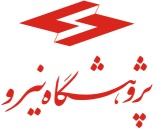 فرم ارزیابی پیشنهاد تفصیلی طرح استاد فرم ارزیابی پیشنهاد تفصیلی طرح استاد تاریــخ :RO-R-F04-1 (فرم شماره 4) RO-R-F04-1 (فرم شماره 4) تاریــخ :عنوان طرح پیشنهادی:عنوان طرح پیشنهادی:عنوان طرح پیشنهادی:عنوان طرح پیشنهادی:پیشنهاد دهنده:پیشنهاد دهنده:پیشنهاد دهنده:پیشنهاد دهنده:توضیحات مربوط به هرسؤال به صورت جداگانه و به اختصار در پشت همین صفحه در صورت نياز داده شود.توضیحات مربوط به هرسؤال به صورت جداگانه و به اختصار در پشت همین صفحه در صورت نياز داده شود.توضیحات مربوط به هرسؤال به صورت جداگانه و به اختصار در پشت همین صفحه در صورت نياز داده شود.توضیحات مربوط به هرسؤال به صورت جداگانه و به اختصار در پشت همین صفحه در صورت نياز داده شود.سؤالسؤالپاسخپاسخ -1آيا موضوع پيشنهاد تفصيلي با پيشنهاد مقدماتی تطابق دارد؟ (در صورت پاسخ منفی به این سؤال به سؤالات دیگر پاسخ داده نشود.) -1آيا موضوع پيشنهاد تفصيلي با پيشنهاد مقدماتی تطابق دارد؟ (در صورت پاسخ منفی به این سؤال به سؤالات دیگر پاسخ داده نشود.)بله، كاملاً □         خير، به دليل تغييرات كلي □در صورت انتخاب گزینه دوم، علت در پشت صفحه تشریح گردد.بله، كاملاً □         خير، به دليل تغييرات كلي □در صورت انتخاب گزینه دوم، علت در پشت صفحه تشریح گردد.2- آيا برنامه جامع پژوهشی پيشنهادي در راستاي اولويت‌هاي صنعت برق كشور است؟ (در صورت پاسخ منفی به این سؤال به سؤالات دیگر پاسخ داده نشود.)2- آيا برنامه جامع پژوهشی پيشنهادي در راستاي اولويت‌هاي صنعت برق كشور است؟ (در صورت پاسخ منفی به این سؤال به سؤالات دیگر پاسخ داده نشود.)در راستای اولویتها ولو به اندازه کوچک و در برخی زیرحوزههای خاص □     فاقد همراستایی با اولویتها □در صورت انتخاب گزینه دوم، علت در پشت صفحه تشریح گردد.در راستای اولویتها ولو به اندازه کوچک و در برخی زیرحوزههای خاص □     فاقد همراستایی با اولویتها □در صورت انتخاب گزینه دوم، علت در پشت صفحه تشریح گردد.3- آيا این برنامه پژوهشی با توجه به نیاز کشور ضروري است؟3- آيا این برنامه پژوهشی با توجه به نیاز کشور ضروري است؟امتیاز (0 تا 5):(5: کاملاً ضروری، 0: فاقد ضرورت)امتیاز (0 تا 5):(5: کاملاً ضروری، 0: فاقد ضرورت)4- آيا برنامه جامع پژوهشی پيشنهادي با توجه به فعاليتهاي تحقيقاتي مشابه در كشور تکراری است؟4- آيا برنامه جامع پژوهشی پيشنهادي با توجه به فعاليتهاي تحقيقاتي مشابه در كشور تکراری است؟امتیاز (0-10)(10: غیرتکراری، 0: تکرار زیاد)امتیاز (0-10)(10: غیرتکراری، 0: تکرار زیاد)5- آيا برنامه جامع پژوهشی پيشنهادي جنبه تحقيقاتي و نوآورانه دارد؟ (حداقل، نوآوري در كشور)5- آيا برنامه جامع پژوهشی پيشنهادي جنبه تحقيقاتي و نوآورانه دارد؟ (حداقل، نوآوري در كشور)امتیاز (0 تا 5):(5: کاملاً بدیع و غیرتکراری، 0: کاملاً تکراری)امتیاز (0 تا 5):(5: کاملاً بدیع و غیرتکراری، 0: کاملاً تکراری)6- آیا برنامه جامع پژوهشی پيشنهادي از نظر امکانات سخت‌افزاری و نرم‌افزاری قابل تهیه است؟6- آیا برنامه جامع پژوهشی پيشنهادي از نظر امکانات سخت‌افزاری و نرم‌افزاری قابل تهیه است؟امتیاز (0-10)امتیاز (0-10)7- آيا برنامه جامع پژوهشی پيشنهادي از استحكام در تبيين مسير و انسجام در راستاي رسيدن به توليد دانش فني يا فناوري هدف برخوردار است؟7- آيا برنامه جامع پژوهشی پيشنهادي از استحكام در تبيين مسير و انسجام در راستاي رسيدن به توليد دانش فني يا فناوري هدف برخوردار است؟امتیاز (0-10)امتیاز (0-10)8- آیا جدول زمان‌بندی و پیشرفت برنامه جامع پژوهشی پيشنهادي به گونه‌اي تدوين شده است كه در دوره‌های معینی قابل ارزيابي باشد؟8- آیا جدول زمان‌بندی و پیشرفت برنامه جامع پژوهشی پيشنهادي به گونه‌اي تدوين شده است كه در دوره‌های معینی قابل ارزيابي باشد؟امتیاز (0-10)امتیاز (0-10)9- آيا دستاوردهاي پيش‌بيني شده در جدول زمان‌بندی و پیشرفت برنامه جامع پژوهشی پيشنهادي در مدت زمان پنج سال (از نظر تعداد نفرات همکار در نظر گرفته شده و از نظر حجم کار تعریف شده) دست يافتني هستند؟9- آيا دستاوردهاي پيش‌بيني شده در جدول زمان‌بندی و پیشرفت برنامه جامع پژوهشی پيشنهادي در مدت زمان پنج سال (از نظر تعداد نفرات همکار در نظر گرفته شده و از نظر حجم کار تعریف شده) دست يافتني هستند؟امتیاز (0-10)امتیاز (0-10)بدیهی است برای هر برنامه پیشنهادی فرم ارزیابی جداگانه در جلسه کمیته ارزیابی ارائه می‌گردد.نظرات فنی- اصلاحی گروه ارزیابیکننده:بدیهی است برای هر برنامه پیشنهادی فرم ارزیابی جداگانه در جلسه کمیته ارزیابی ارائه می‌گردد.نظرات فنی- اصلاحی گروه ارزیابیکننده:بدیهی است برای هر برنامه پیشنهادی فرم ارزیابی جداگانه در جلسه کمیته ارزیابی ارائه می‌گردد.نظرات فنی- اصلاحی گروه ارزیابیکننده:بدیهی است برای هر برنامه پیشنهادی فرم ارزیابی جداگانه در جلسه کمیته ارزیابی ارائه می‌گردد.نظرات فنی- اصلاحی گروه ارزیابیکننده:توضیحات درباره سؤال 1توضیحات درباره سؤال 1توضیحات درباره سؤال 1توضیحات درباره سؤال 1توضیحات درباره سؤال 2توضیحات درباره سؤال 2توضیحات درباره سؤال 2توضیحات درباره سؤال 2توضیحات درباره سؤال 3توضیحات درباره سؤال 3توضیحات درباره سؤال 3توضیحات درباره سؤال 3توضیحات درباره سؤال 4توضیحات درباره سؤال 4توضیحات درباره سؤال 4توضیحات درباره سؤال 4توضیحات درباره سؤال 5توضیحات درباره سؤال 5توضیحات درباره سؤال 5توضیحات درباره سؤال 5توضیحات درباره سؤال 6توضیحات درباره سؤال 6توضیحات درباره سؤال 6توضیحات درباره سؤال 6توضیحات درباره سؤال 7توضیحات درباره سؤال 7توضیحات درباره سؤال 7توضیحات درباره سؤال 7توضیحات درباره سؤال 8توضیحات درباره سؤال 8توضیحات درباره سؤال 8توضیحات درباره سؤال 8توضیحات درباره سؤال 9توضیحات درباره سؤال 9توضیحات درباره سؤال 9توضیحات درباره سؤال 9نام، نام﻿خانوادگي و امضای اعضای گروه ارزیابی                                           در جلسه مورخنام، نام﻿خانوادگي و امضای اعضای گروه ارزیابی                                           در جلسه مورخنام، نام﻿خانوادگي و امضای اعضای گروه ارزیابی                                           در جلسه مورخنام، نام﻿خانوادگي و امضای اعضای گروه ارزیابی                                           در جلسه مورخ